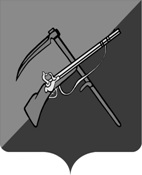 АДМИНИСТРАЦИЯТИМСКОГО РАЙОНА КУРСКОЙ ОБЛАСТИПОСТАНОВЛЕНИЕот 10.01.2022 № 24307060, Курская область, пос. Тим    О внесении изменений в постановление Администрации Тимского района Курской области от 09.02.2021 года № 81 «Об утверждении Плана мероприятий по противодействию коррупции в Тимском районе Курской области на 2021 – 2024 годы»В соответствии с постановлением Администрации Курской области от 29.12.2021 года № 1511-па «О внесении изменений в постановление Администрации Курской области от 16 декабря 2020 года № 1307-па «Об утверждении областной антикоррупционной программы «План противодействия коррупции в Курской области на 2021-2024 годы» Администрация Тимского района Курской областиПОСТАНОВЛЯЕТ:1. Утвердить прилагаемые изменения которые вносятся в постановление Администрации Тимского района Курской области от 09.02.2021 года № 81 «Об утверждении Плана мероприятий по противодействию коррупции в Тимском районе Курской области на 2021 – 2024 годы». 2. Рекомендовать органам местного самоуправления Тимского района Курской области привести свои Планы мероприятий по противодействию коррупции в муниципальных образованиях Тимского района Курской области на 2021 – 2024 годы в соответствие с настоящим постановлением.3. Постановление вступает в силу со дня его подписания. Глава Тимского района                                                                  А.И. БулгаковУтвержденыпостановлением АдминистрацииТимского района Курской областиот 10.01.2022 № 24ИЗМЕНЕНИЯ,которые вносятся в постановление Администрации Тимского района Курской области от 09.02.2021 года № 81 «Об утверждении Плана мероприятий по противодействию коррупции в Тимском районе Курской области на 2021 – 2024 годы»1. В "Плане мероприятий по противодействию коррупции в Тимском районе Курской области на 2021-2023 годы", утвержденном постановлением Администрации Тимского района Курской области от 09.02.2021 года № 81 «Об утверждении Плана мероприятий по противодействию коррупции в Тимском районе Курской области на 2021 – 2024 годы»:а) в наименовании цифры "2021-2023" заменить цифрами "2021-2024";б) в графах "Наименование мероприятия" и "Срок реализации" цифры "2021-2023" заменить цифрами "2021-2024";в) в пункте 1.2.1. в графе "Срок реализации" слова "До 31 декабря 2021 г., до 31 декабря 2022 г., до 31 декабря 2023 г." заменить словами "До 31 января 2022 г., до 31 января 2023 г., до 31 января 2024 г., до 31 января 2025 г.".